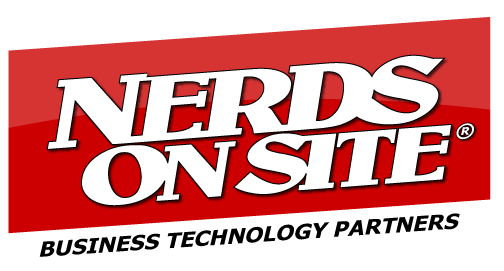 For Immediate Release   NERDS ON SITE APPROVED TO TRADE ON THE OTCQB VENTURE MARKETUSA Accessibility to Broaden Shareholder Base as US Presence GrowsTORONTO, March 15th, 2019 - Nerds on Site Inc. (the "Company") (CSE: NERD) (FSE: 3NS.F) (QTCQB: NOSUF), a mobile IT solutions company servicing the SME marketplace, announced that its shares have been approved to trade on the OTCQB at the open on March 18, 2019 with ticker symbol NOSUF.The Company believes that the move to the OTCQB Market will provide enhanced investor benefits, including easier access in the United States along with greater liquidity. “Complementing our existing listings on the CSE and FSE, trading on the OTCQB market will provide access for investors in the USA and raise awareness within the investment community. This serves to broaden our shareholder base at a time when we are expanding aggressively in the country” said Mr. Charles Regan, CEO of Nerds On Site. The OTCQB is recognized as an Established Public Market by the U.S. Securities and Exchange Commission and is a leading market for U.S. and international companies in the entrepreneurial and development stage. To be eligible, companies must be current in their financial reporting, pass a minimum bid price test, and undergo an annual company verification and management certification process. The OTCQB Venture Market quality standards provide a strong baseline for transparency, as well as the technology and regulation to improve the information and trading experience for investors. As a verified market with efficient access to U.S. investors, OTCQB helps companies build shareholder value with a goal of enhancing liquidity and achieving a fair valuation.For further information please contact: Mr. Charles Regan, CEO of Nerds On SitePlease visit www.investors.nerdsonsite.comCall 1-877-778-2335, or email IR@nerdsonsite.com.About Nerds On Site:Nerds on Site, a company founded in 1995, specializes in providing cost effective, leading edge solutions to Small and Medium sized Enterprise (SME), serving as the complete SME IT solution specialists. Nerds on Site was established in London, Ontario with current annual revenues of approximately $10,000,000. The company services over 12,000 clients per year with a superb 96.5% customer satisfaction rating. NOS’s business model is based on Nerds sub contracts in Canada and a Franchise model for USA expansion. Forward Looking Statements - Certain information set forth in this material may contain forward-looking statements that involve substantial known and unknown risks and uncertainties. All statements other than statements of historical fact are forward-looking statements, including, without limitation, statements regarding future financial position, business strategy, use of proceeds, corporate vision, proposed acquisitions, partnerships, joint-ventures and strategic alliances and co-operations, budgets, cost and plans and objectives of or involving the Company. Such forward-looking information reflects management's current beliefs and is based on information currently available to management. Often, but not always, forward-looking statements can be identified by the use of words such as "plans", "expects", "is expected", "budget", "scheduled", "estimates", "forecasts", "predicts", "intends", "targets", "aims", "anticipates" or "believes" or variations (including negative variations) of such words and phrases or may be identified by statements to the effect that certain actions "may", "could", "should", "would", "might" or "will" be taken, occur or be achieved. A number of known and unknown risks, uncertainties and other factors may cause the actual results or performance to materially differ from any future results or performance expressed or implied by the forward-looking information. These forward-looking statements are subject to numerous risks and uncertainties, certain of which are beyond the control of the Company including, but not limited to, the impact of general economic conditions, industry conditions and dependence upon regulatory approvals. Readers are cautioned that the assumptions used in the preparation of such information, although considered reasonable at the time of preparation, may prove to be imprecise and, as such, undue reliance should not be placed on forward-looking statements. The Company does not assume any obligation to update or revise its forward-looking statements, whether as a result of new information, future events, or otherwise, except as required by securities laws.